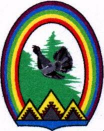 ДУМА ГОРОДА РАДУЖНЫЙХанты-Мансийского автономного округа – Югры РЕШЕНИЕот 27 октября 2016 года                                                                                    № 167О ходе реализации муниципальной программы «Развитие физической культуры и спорта в городе Радужный на 2014 – 2020 годы» в 2016 году	Заслушав и обсудив отчет комитета по физической культуре и спорту «О ходе реализации муниципальной программы «Развитие физической культуры и спорта в городе Радужный на 2014 – 2020 годы» в 2016 году, Дума города решила:	 Отчёт о ходе реализации муниципальной программы «Развитие физической культуры и спорта в городе Радужный на 2014 – 2020 годы» в 2016 году принять к сведению.Председатель Думы города			                                       Г.П. Борщёв